Цена указана на одного человека за круиз.Отправление — ЯРОСЛАВЛЬ

В  стоимость путевки включено:	- размещение и проезд в каюте выбранной категории	- 3-х разовое питание на теплоходе	- культурно-развлекательная программа на борту	- обязательное страхование пассажиров от несчастных случаев во время перевозкиЭкскурсионная программа (см. в подробном расписании круиза), включенная в стоимость путевки:17.06-26.06  -В круизе Беломорканал + Соловки: пешеходная на о.Кижи, комбинированный тур на о.Соловки, автобусная в Медвежьегорск17.06-26.06  -В круизе Беломорканал + Беломорские петроглифы: пешеходная на о.Кижи, автобусная на петроглифы, автобусная в Медвежьегорск01.07-10.07, 03.07-10.07 -В круизе о.Кижи - Петрозаводск: пешеходная на о.Кижи15.07-24.07, 17.07-24.07 -В круизе о.Кижи + о.Валаам, Рускеала: пешеходная на о.Кижи, комбинированный тур на о.Валаам - горный парк "Рускеала" - Сортавалу29.07-07.08, 31.07-07.08 -В круизе о.Кижи + Соловки: пешеходная на о.Кижи, комбинированный на о.Соловки10.09-11.09 -Пешеходные в Рыбинске, КоприноСкидки: дети до 3 лет (вкл.) без места и питания – бесплатнодети от 4 до 14 лет  – цена указана в таблице (колонка справа)пенсионеры - 5 %Схема теплохода «Юрий Никулин»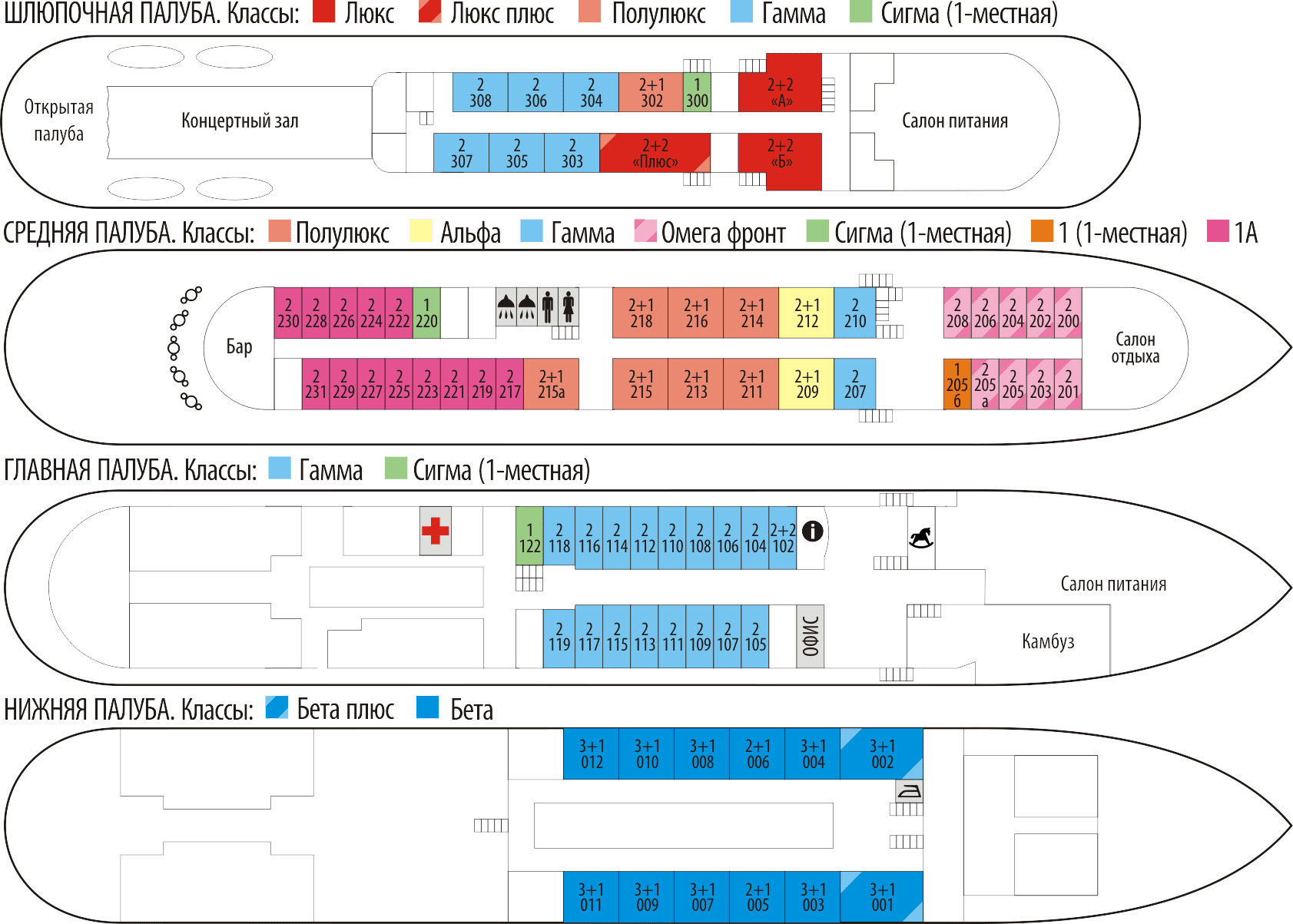 Описание кают т/х «Павел Бажов»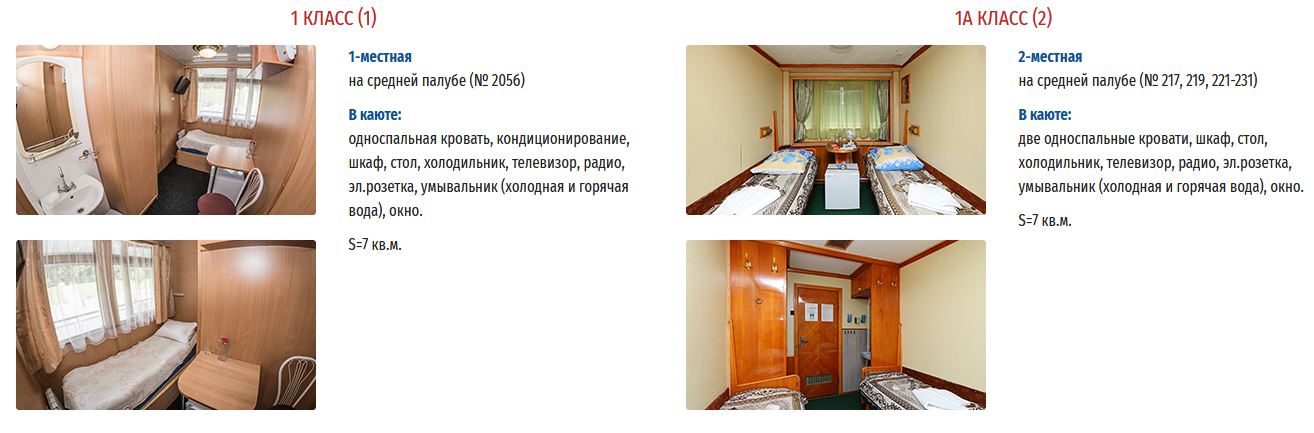 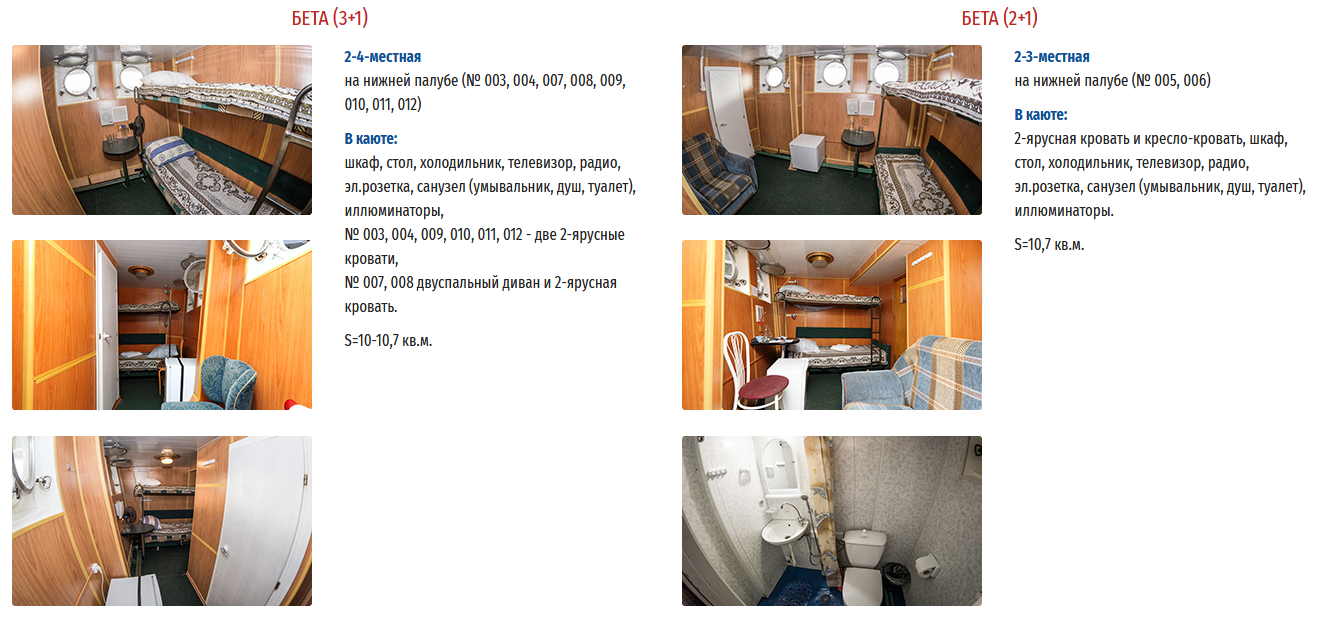 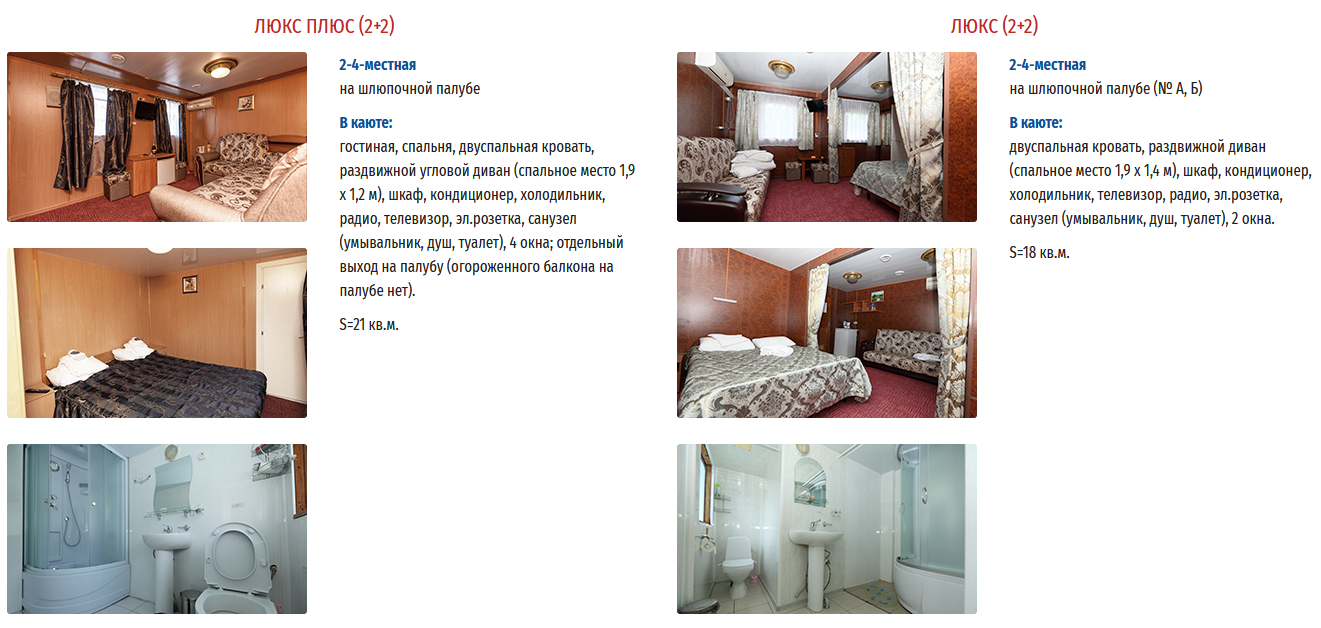 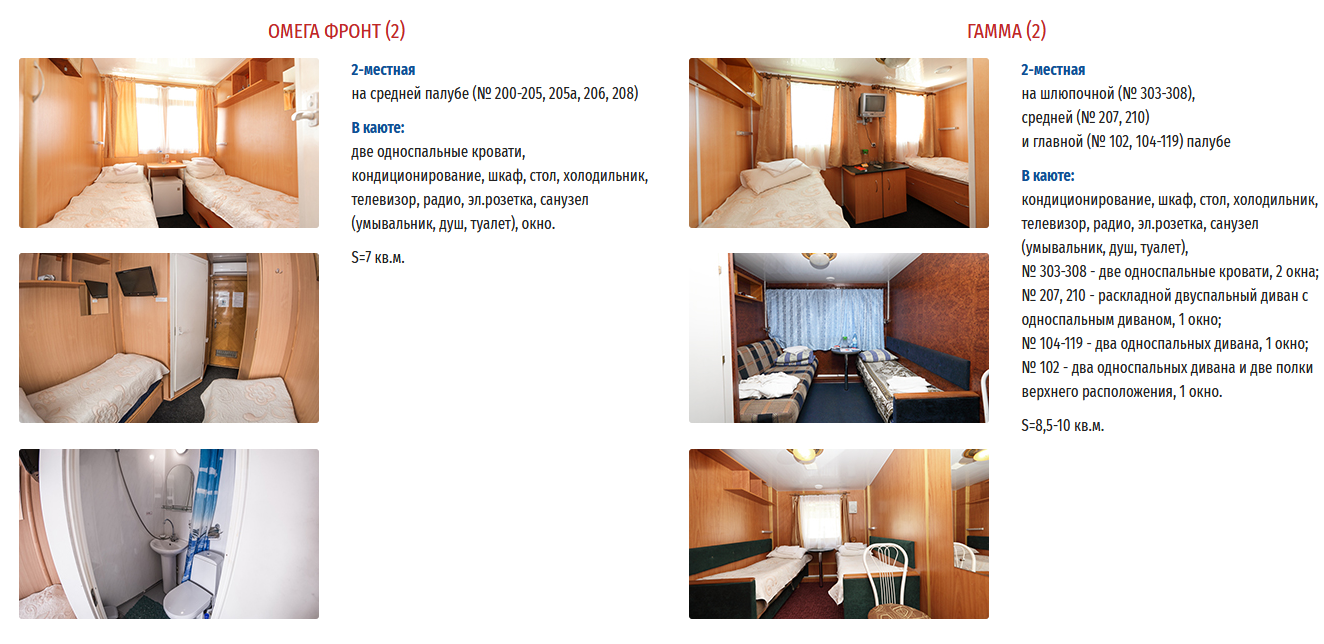 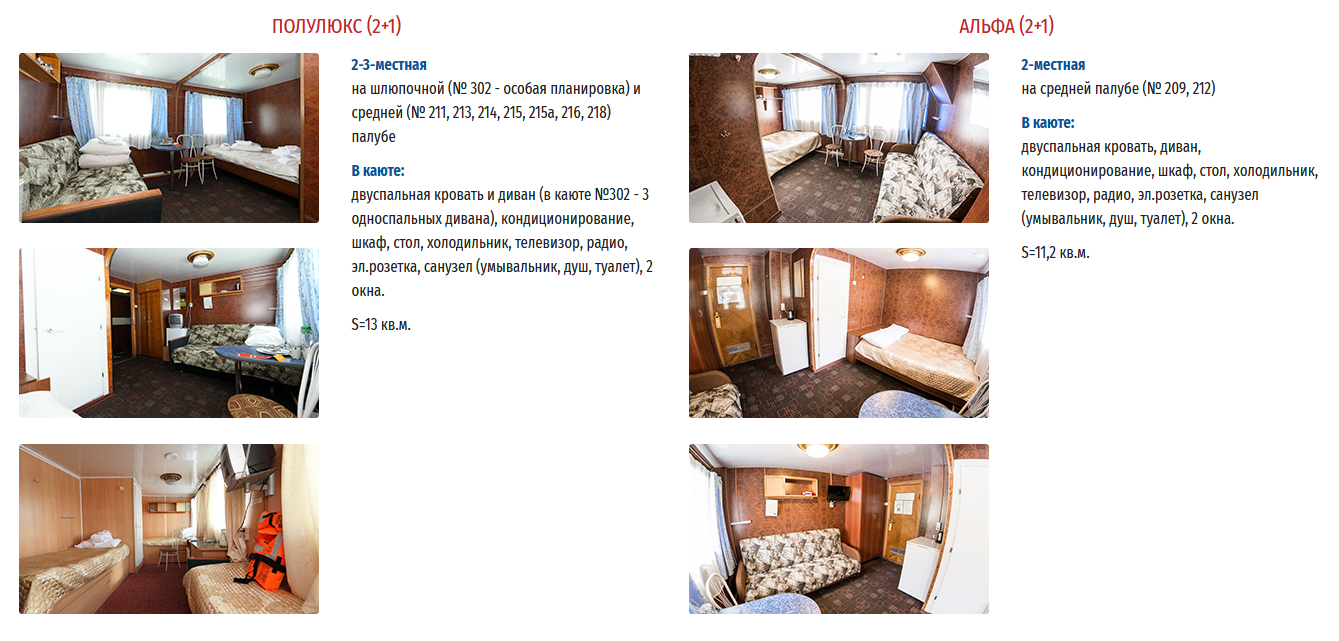 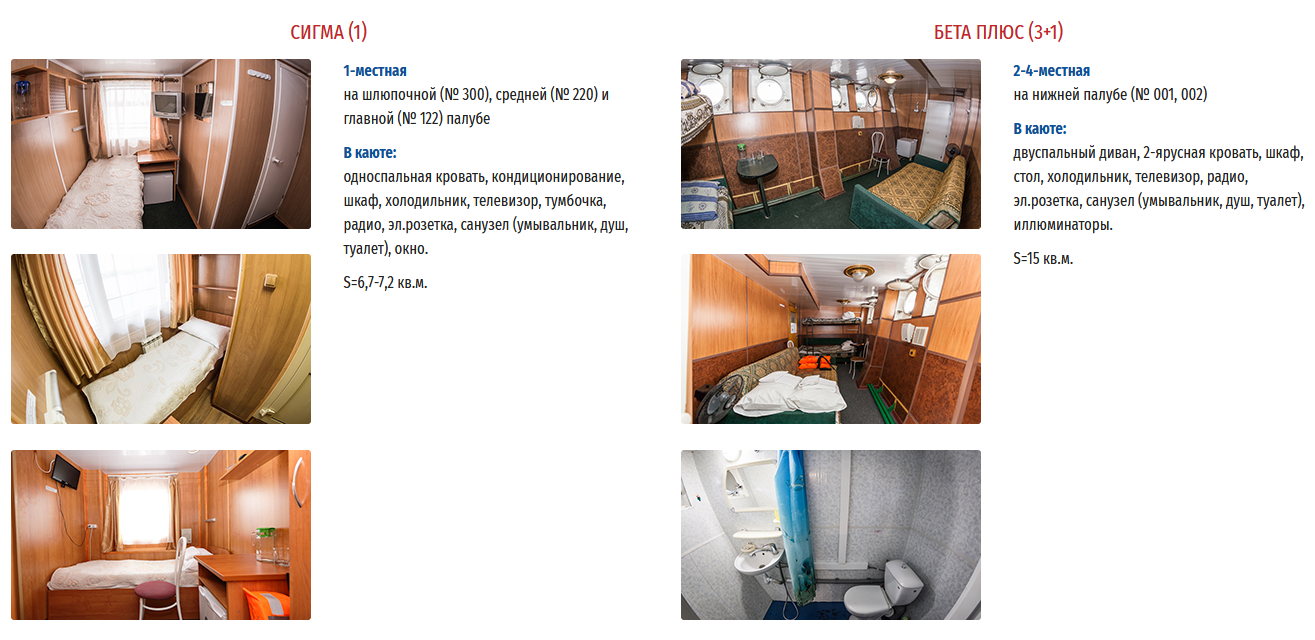 ДАТАДАТАМАРШРУТМАРШРУТДНЕЙ ↓ДНЕЙ ↓КОМФОРТАБЕЛЬНЫЕ КАЮТЫ(туалет, душ, кондиционирование)КОМФОРТАБЕЛЬНЫЕ КАЮТЫ(туалет, душ, кондиционирование)КОМФОРТАБЕЛЬНЫЕ КАЮТЫ(туалет, душ, кондиционирование)КОМФОРТАБЕЛЬНЫЕ КАЮТЫ(туалет, душ, кондиционирование)КОМФОРТАБЕЛЬНЫЕ КАЮТЫ(туалет, душ, кондиционирование)КОМФОРТАБЕЛЬНЫЕ КАЮТЫ(туалет, душ, кондиционирование)КОМФОРТАБЕЛЬНЫЕ КАЮТЫ(туалет, душ, кондиционирование)КОМФОРТАБЕЛЬНЫЕ КАЮТЫ(туалет, душ, кондиционирование)КОМФОРТАБЕЛЬНЫЕ КАЮТЫ(туалет, душ, кондиционирование)КОМФОРТАБЕЛЬНЫЕ КАЮТЫ(туалет, душ, кондиционирование)КОМФОРТАБЕЛЬНЫЕ КАЮТЫ(туалет, душ, кондиционирование)КОМФОРТАБЕЛЬНЫЕ КАЮТЫ(туалет, душ, кондиционирование)КОМФОРТАБЕЛЬНЫЕ КАЮТЫ(туалет, душ, кондиционирование)КОМФОРТАБЕЛЬНЫЕ КАЮТЫ(туалет, душ, кондиционирование)КОМФОРТАБЕЛЬНЫЕ КАЮТЫ(туалет, душ, кондиционирование)КОМФОРТАБЕЛЬНЫЕ КАЮТЫ(туалет, душ, кондиционирование)КОМФОРТАБЕЛЬНЫЕ КАЮТЫ(туалет, душ)КОМФОРТАБЕЛЬНЫЕ КАЮТЫ(туалет, душ)КОМФОРТАБЕЛЬНЫЕ КАЮТЫ(туалет, душ)КОМФОРТАБЕЛЬНЫЕ КАЮТЫ(туалет, душ)КОМФОРТАБЕЛЬНЫЕ КАЮТЫ(туалет, душ)КОМФОРТАБЕЛЬНЫЕ КАЮТЫ(туалет, душ)КОМФОРТАБЕЛЬНЫЕ КАЮТЫ(туалет, душ)КОМФОРТАБЕЛЬНЫЕ КАЮТЫ(туалет, душ)КОМФОРТАБЕЛЬНЫЕ КАЮТЫ(туалет, душ)КОМФОРТАБЕЛЬНЫЕ КАЮТЫ(туалет, душ)КАЮТЫ С УМЫВАЛЬНИКОМ(гор. и хол. вода)КАЮТЫ С УМЫВАЛЬНИКОМ(гор. и хол. вода)КАЮТЫ С УМЫВАЛЬНИКОМ(гор. и хол. вода)КАЮТЫ С УМЫВАЛЬНИКОМ(гор. и хол. вода)Детская путёвка без места 8-14 летДетская путёвка без места 8-14 летДетская путёвка без места 4-7 летДетская путёвка без места 4-7 летДАТАДАТАМАРШРУТМАРШРУТДНЕЙ ↓ДНЕЙ ↓ЛЮКС ПЛЮСЛЮКС ПЛЮСЛЮКСЛЮКСПОЛУЛЮКСПОЛУЛЮКССИГМАСИГМААЛЬФААЛЬФАГАММАГАММАЛЮКС ПЛЮС, ЛЮКС, ПОЛУЛЮКС, АЛЬФА, ГАММАЛЮКС ПЛЮС, ЛЮКС, ПОЛУЛЮКС, АЛЬФА, ГАММАОМЕГА ФРОНТОМЕГА ФРОНТБЕТА ПЛЮСБЕТА ПЛЮСБЕТА ПЛЮСБЕТА ПЛЮСБЕТАБЕТАБЕТАБЕТАБЕТАБЕТА1 кл1 кл1А кл1А клДетская путёвка без места 8-14 летДетская путёвка без места 8-14 летДетская путёвка без места 4-7 летДетская путёвка без места 4-7 летДАТАДАТАМАРШРУТМАРШРУТПалуба →Палуба →ШлюпочнаяШлюпочнаяШлюпочнаяШлюпочнаяШлюпочная, средняяШлюпочная, средняяШлюпочная,средняя, главнаяШлюпочная,средняя, главнаяСредняяСредняяШлюпочная,средняя, главнаяШлюпочная,средняя, главнаяШлюпочная,средняя, главнаяШлюпочная,средняя, главнаяСредняяСредняяНижняяНижняяНижняяНижняяНижняяНижняяНижняяНижняяНижняяНижняяСредняяСредняяСредняяСредняяДетская путёвка без места 8-14 летДетская путёвка без места 8-14 летДетская путёвка без места 4-7 летДетская путёвка без места 4-7 летДАТАДАТАМАРШРУТМАРШРУТМест →Мест →2 м2 м2 м2 м2 м2 м1 м1 м2 м2 м2 м2 м1 доп.место1 доп.место2 м2 м3 м3 м4 м4 м2 м2 м3 м3 м4 м4 м1 м1 м2 м2 мДетская путёвка без места 8-14 летДетская путёвка без места 8-14 летДетская путёвка без места 4-7 летДетская путёвка без места 4-7 лет12.06-17.0612.06-17.06Пермь – ЯрославльПермь – Ярославль6644 90044 90042 10042 10037 80037 80036 30036 30033 30033 30031 10031 10012 50012 50030 40030 40024 50024 50018 70018 70029 00029 00021 60021 60017 30017 30030 40030 40024 50024 5009 3009 3007 1007 10017.06-26.0617.06-26.06Ярославль – о.Кижи - Беломорканал + Соловки – ЯрославльЯрославль – о.Кижи - Беломорканал + Соловки – Ярославль1010107 000107 000100 700100 70091 10091 10088 00088 00081 70081 70077 00077 00034 30034 30075 40075 40062 80062 80050 00050 00072 10072 10056 50056 50046 90046 90075 40075 40062 80062 80027 60027 60020 10020 10017.06-26.0617.06-26.06Ярославль – о.Кижи - Беломорканал + Беломорские петроглифы – ЯрославльЯрославль – о.Кижи - Беломорканал + Беломорские петроглифы – Ярославль101099 80099 80093 40093 40084 00084 00080 80080 80074 50074 50069 80069 80027 10027 10068 20068 20055 60055 60043 00043 00065 10065 10049 20049 20039 90039 90068 20068 20055 60055 60020 40020 40015 80015 80026.06-01.0726.06-01.07Ярославль – Казань – ЯрославльЯрославль – Казань – Ярославль6652 40052 40048 90048 90043 80043 80042 20042 20038 70038 70036 10036 10012 80012 80035 20035 20028 30028 30021 40021 40033 40033 40024 80024 80019 60019 60035 20035 20028 30028 3009 3009 3007 0007 00001.07-10.0701.07-10.07Ярославль - Москва - о.Кижи - Петрозаводск – ЯрославльЯрославль - Москва - о.Кижи - Петрозаводск – Ярославль101085 00085 00079 60079 60071 30071 30068 60068 60063 00063 00059 00059 00021 70021 70057 60057 60046 60046 60035 50035 50054 70054 70041 00041 00032 70032 70057 60057 60046 60046 60015 90015 90011 80011 80001.07-10.0701.07-10.07Ярославль - Москва - о.Кижи + о.Валаам, Рускеала – ЯрославльЯрославль - Москва - о.Кижи + о.Валаам, Рускеала – Ярославль101092 80092 80087 40087 40079 10079 10076 30076 30070 80070 80066 80066 80029 60029 60065 20065 20054 20054 20043 30043 30062 50062 50048 80048 80040 60040 60065 20065 20054 20054 20021 20021 20015 00015 00001.07-10.0701.07-10.07Ярославль - Москва - о.Кижи + Соловки – ЯрославльЯрославль - Москва - о.Кижи + Соловки – Ярославль101095 30095 30089 90089 90081 60081 60078 90078 90073 30073 30069 30069 30032 10032 10067 90067 90056 90056 90046 00046 00065 00065 00051 30051 30043 10043 10067 90067 90056 90056 90024 80024 80019 20019 20001.07-03.0701.07-03.07Ярославль - Москва Уикэнд!Ярославль - Москва Уикэнд!3320 80020 80019 40019 40017 40017 40016 70016 70015 20015 20014 10014 1004 8004 80013 80013 80011 10011 1008 4008 40013 10013 1009 7009 7007 7007 70013 80013 80011 10011 1003 4003 4002 5002 50003.07-10.0703.07-10.07Ярославль (трансфер*) Москва - о.Кижи - Петрозаводск – ЯрославльЯрославль (трансфер*) Москва - о.Кижи - Петрозаводск – Ярославль8872 80072 80068 20068 20061 20061 20058 90058 90054 10054 10050 70050 70019 30019 30049 60049 60040 20040 20030 90030 90046 40046 40035 60035 60028 60028 60049 60049 60040 20040 20013 80013 80010 50010 50003.07-10.0703.07-10.07Ярославль (трансфер*) Москва - о.Кижи + о.Валаам, Рускеала – ЯрославльЯрославль (трансфер*) Москва - о.Кижи + о.Валаам, Рускеала – Ярославль8880 60080 60075 90075 90069 00069 00066 70066 70061 90061 90058 50058 50027 10027 10057 40057 40048 10048 10038 70038 70054 90054 90043 30043 30036 50036 50057 40057 40048 10048 10019 30019 30013 60013 60003.07-10.0703.07-10.07Ярославль (трансфер*) Москва - о.Кижи + Соловки – ЯрославльЯрославль (трансфер*) Москва - о.Кижи + Соловки – Ярославль8883 10083 10078 50078 50071 50071 50069 20069 20064 40064 40061 00061 00029 60029 60059 90059 90050 60050 60041 20041 20057 60057 60046 00046 00039 00039 00059 90059 90050 60050 60022 90022 90017 80017 80010.07-15.0710.07-15.07Ярославль – Казань – ЯрославльЯрославль – Казань – Ярославль6654 50054 50050 90050 90045 50045 50043 70043 70040 10040 10037 30037 30012 80012 80036 40036 40029 20029 20021 80021 80034 50034 50025 50025 50020 00020 00036 40036 40029 20029 2009 2009 2006 8006 80015.07-24.0715.07-24.07Ярославль - Москва - о.Кижи - Петрозаводск – ЯрославльЯрославль - Москва - о.Кижи - Петрозаводск – Ярославль101088 20088 20082 40082 40073 80073 80070 90070 90065 10065 10060 90060 90022 10022 10059 50059 50048 00048 00036 60036 60056 70056 70042 20042 20033 60033 60059 50059 50048 00048 00016 10016 10011 80011 80015.07-24.0715.07-24.07Ярославль - Москва - о.Кижи + о.Валаам, Рускеала – ЯрославльЯрославль - Москва - о.Кижи + о.Валаам, Рускеала – Ярославль101096 00096 00090 20090 20081 60081 60078 80078 80072 90072 90068 70068 70029 90029 90067 30067 30055 80055 80044 20044 20064 30064 30050 00050 00041 40041 40067 30067 30055 80055 80021 30021 30015 00015 00015.07-24.0715.07-24.07Ярославль - Москва - о.Кижи + Соловки – ЯрославльЯрославль - Москва - о.Кижи + Соловки – Ярославль101098 60098 60092 70092 70084 10084 10081 30081 30075 40075 40071 20071 20032 40032 40069 80069 80058 40058 40046 90046 90067 00067 00052 50052 50043 90043 90069 80069 80058 40058 40025 00025 00019 20019 20015.07-17.0715.07-17.07Ярославль - Москва Уикэнд!Ярославль - Москва Уикэнд!3320 80020 80019 40019 40017 40017 40016 70016 70015 20015 20014 10014 1004 8004 80013 80013 80011 10011 1008 4008 40013 10013 1009 7009 7007 7007 70013 80013 80011 10011 1003 4003 4002 5002 50017.07-24.0717.07-24.07Ярославль (трансфер*) Москва - о.Кижи - Петрозаводск – ЯрославльЯрославль (трансфер*) Москва - о.Кижи - Петрозаводск – Ярославль8875 10075 10070 40070 40063 10063 10060 70060 70055 90055 90052 20052 20019 60019 60051 00051 00041 30041 30031 60031 60048 60048 60036 60036 60029 30029 30051 00051 00041 30041 30013 90013 90010 50010 50017.07-24.0717.07-24.07Ярославль (трансфер*) Москва - о.Кижи + о.Валаам, Рускеала – ЯрославльЯрославль (трансфер*) Москва - о.Кижи + о.Валаам, Рускеала – Ярославль8883 00083 00078 20078 20070 90070 90068 50068 50063 60063 60060 00060 00027 40027 40058 80058 80049 10049 10039 50039 50056 50056 50044 20044 20037 10037 10058 80058 80049 10049 10019 40019 40013 60013 60017.07-24.0717.07-24.07Ярославль (трансфер*) Москва - о.Кижи + Соловки – ЯрославльЯрославль (трансфер*) Москва - о.Кижи + Соловки – Ярославль8885 50085 50080 70080 70073 40073 40071 00071 00066 20066 20062 50062 50029 90029 90061 30061 30051 60051 60042 00042 00059 00059 00046 90046 90039 60039 60061 30061 30051 60051 60023 00023 00017 80017 80024.07-29.0724.07-29.07Ярославль – Казань – ЯрославльЯрославль – Казань – Ярославль6656 10056 10052 40052 40046 90046 90044 90044 90041 20041 20038 40038 40013 20013 20037 50037 50030 00030 00022 50022 50035 70035 70026 20026 20020 70020 70037 50037 50030 00030 0009 6009 6007 0007 00029.07-07.0829.07-07.08Ярославль - Москва - о.Кижи - Петрозаводск – ЯрославльЯрославль - Москва - о.Кижи - Петрозаводск – Ярославль101088 20088 20082 40082 40073 80073 80070 90070 90065 10065 10060 90060 90022 10022 10059 50059 50048 00048 00036 60036 60056 70056 70042 20042 20033 60033 60059 50059 50048 00048 00016 10016 10011 80011 80029.07-07.0829.07-07.08Ярославль - Москва - о.Кижи + о.Валаам, Рускеала – ЯрославльЯрославль - Москва - о.Кижи + о.Валаам, Рускеала – Ярославль101096 00096 00090 20090 20081 60081 60078 80078 80072 90072 90068 70068 70029 90029 90067 30067 30055 80055 80044 20044 20064 30064 30050 00050 00041 40041 40067 30067 30055 80055 80021 30021 30015 00015 00029.07-07.0829.07-07.08Ярославль - Москва - о.Кижи + Соловки – ЯрославльЯрославль - Москва - о.Кижи + Соловки – Ярославль101098 60098 60092 70092 70084 10084 10081 30081 30075 40075 40071 20071 20032 40032 40069 80069 80058 40058 40046 90046 90067 00067 00052 50052 50043 90043 90069 80069 80058 40058 40025 00025 00019 20019 20029.07-31.0729.07-31.07Ярославль - Москва Уикэнд!Ярославль - Москва Уикэнд!3320 80020 80019 40019 40017 40017 40016 70016 70015 20015 20014 10014 1004 8004 80013 80013 80011 10011 1008 4008 40013 10013 1009 7009 7007 7007 70013 80013 80011 10011 1003 4003 4002 5002 50031.07-07.0831.07-07.08Ярославль (трансфер*) Москва - о.Кижи - Петрозаводск – ЯрославльЯрославль (трансфер*) Москва - о.Кижи - Петрозаводск – Ярославль8875 10075 10070 40070 40063 10063 10060 70060 70055 90055 90052 20052 20019 60019 60051 00051 00041 30041 30031 60031 60048 60048 60036 60036 60029 30029 30051 00051 00041 30041 30013 90013 90010 50010 50031.07-07.0831.07-07.08Ярославль (трансфер*) Москва - о.Кижи + о.Валаам, Рускеала – ЯрославльЯрославль (трансфер*) Москва - о.Кижи + о.Валаам, Рускеала – Ярославль8883 00083 00078 20078 20070 90070 90068 50068 50063 60063 60060 00060 00027 40027 40058 80058 80049 10049 10039 50039 50056 50056 50044 20044 20037 10037 10058 80058 80049 10049 10019 40019 40013 60013 60031.07-07.0831.07-07.08Ярославль (трансфер*) Москва - о.Кижи + Соловки – ЯрославльЯрославль (трансфер*) Москва - о.Кижи + Соловки – Ярославль8885 50085 50080 70080 70073 40073 40071 00071 00066 20066 20062 50062 50029 90029 90061 30061 30051 60051 60042 00042 00059 00059 00046 90046 90039 60039 60061 30061 30051 60051 60023 00023 00017 80017 80007.08-12.0807.08-12.08Ярославль – Казань – ЯрославльЯрославль – Казань – Ярославль6656 10056 10052 40052 40046 90046 90044 90044 90041 20041 20038 40038 40013 20013 20037 50037 50030 00030 00022 50022 50035 70035 70026 20026 20020 70020 70037 50037 50030 00030 0009 6009 6007 0007 00012.08-14.0812.08-14.08Ярославль - Москва Уикэнд!Ярославль - Москва Уикэнд!3320 80020 80019 40019 40017 40017 40016 70016 70015 20015 20014 10014 1004 8004 80013 80013 80011 10011 1008 4008 40013 10013 1009 7009 7007 7007 70013 80013 80011 10011 1003 4003 4002 5002 50025.08-30.0825.08-30.08Ярославль – Казань – ЯрославльЯрославль – Казань – Ярославль6654 50054 50050 90050 90045 50045 50043 70043 70040 10040 10037 30037 30012 80012 80036 40036 40029 20029 20021 80021 80034 50034 50025 50025 50020 00020 00036 40036 40029 20029 2009 2009 2006 8006 80030.08-10.0930.08-10.09Ярославль – Волгоград – ЯрославльЯрославль – Волгоград – Ярославль121299 10099 10092 60092 60082 90082 90079 80079 80073 30073 30068 60068 60025 00025 00067 00067 00054 00054 00041 20041 20063 60063 60047 70047 70038 00038 00067 00067 00054 00054 00018 60018 60014 00014 00030.08-02.0930.08-02.09Ярославль – Кострома - Нижний Новгород - Казань - СамараЯрославль – Кострома - Нижний Новгород - Казань - Самара4424 90024 90023 30023 30020 90020 90020 20020 20018 60018 60017 40017 4006 7006 70017 00017 00013 70013 70010 60010 60016 30016 30012 10012 1009 8009 80017 00017 00013 70013 7004 9004 9003 8003 80010.09-11.0910.09-11.09Ярославль – Рыбинск – Мышкин – Коприно – Ярославль Уикэнд!Ярославль – Рыбинск – Мышкин – Коприно – Ярославль Уикэнд!2213 00013 00012 20012 20011 00011 00010 60010 6009 9009 9009 3009 3003 8003 8009 1009 1007 5007 5006 0006 0008 7008 7006 7006 7005 6005 6009 1009 1007 5007 5003 0003 0002 5002 50011.09-18.0911.09-18.09Ярославль – Самара – ПермьЯрославль – Самара – Пермь8853 30053 30050 00050 00044 90044 90043 30043 30040 00040 00037 50037 50014 80014 80036 70036 70029 90029 90023 20023 20034 90034 90026 60026 60021 50021 50036 70036 70029 90029 90011 40011 4009 0009 000ТРАНСФЕРЫ В МОСКВУ:	Посадка на скоростной эл.поезд в Ярославле, поездка на эл.поезде Ярославль - Москва.В Москве самостоятельно добираетесь с ж/д вокзала до теплохода на Северном речном вокзале.ТРАНСФЕРЫ В МОСКВУ:	Посадка на скоростной эл.поезд в Ярославле, поездка на эл.поезде Ярославль - Москва.В Москве самостоятельно добираетесь с ж/д вокзала до теплохода на Северном речном вокзале.ТРАНСФЕРЫ В МОСКВУ:	Посадка на скоростной эл.поезд в Ярославле, поездка на эл.поезде Ярославль - Москва.В Москве самостоятельно добираетесь с ж/д вокзала до теплохода на Северном речном вокзале.ТРАНСФЕРЫ В МОСКВУ:	Посадка на скоростной эл.поезд в Ярославле, поездка на эл.поезде Ярославль - Москва.В Москве самостоятельно добираетесь с ж/д вокзала до теплохода на Северном речном вокзале.ТРАНСФЕРЫ В МОСКВУ:	Посадка на скоростной эл.поезд в Ярославле, поездка на эл.поезде Ярославль - Москва.В Москве самостоятельно добираетесь с ж/д вокзала до теплохода на Северном речном вокзале.ТРАНСФЕРЫ В МОСКВУ:	Посадка на скоростной эл.поезд в Ярославле, поездка на эл.поезде Ярославль - Москва.В Москве самостоятельно добираетесь с ж/д вокзала до теплохода на Северном речном вокзале.ТРАНСФЕРЫ В МОСКВУ:	Посадка на скоростной эл.поезд в Ярославле, поездка на эл.поезде Ярославль - Москва.В Москве самостоятельно добираетесь с ж/д вокзала до теплохода на Северном речном вокзале.ТРАНСФЕРЫ В МОСКВУ:	Посадка на скоростной эл.поезд в Ярославле, поездка на эл.поезде Ярославль - Москва.В Москве самостоятельно добираетесь с ж/д вокзала до теплохода на Северном речном вокзале.ТРАНСФЕРЫ В МОСКВУ:	Посадка на скоростной эл.поезд в Ярославле, поездка на эл.поезде Ярославль - Москва.В Москве самостоятельно добираетесь с ж/д вокзала до теплохода на Северном речном вокзале.ТРАНСФЕРЫ В МОСКВУ:	Посадка на скоростной эл.поезд в Ярославле, поездка на эл.поезде Ярославль - Москва.В Москве самостоятельно добираетесь с ж/д вокзала до теплохода на Северном речном вокзале.ТРАНСФЕРЫ В МОСКВУ:	Посадка на скоростной эл.поезд в Ярославле, поездка на эл.поезде Ярославль - Москва.В Москве самостоятельно добираетесь с ж/д вокзала до теплохода на Северном речном вокзале.ТРАНСФЕРЫ В МОСКВУ:	Посадка на скоростной эл.поезд в Ярославле, поездка на эл.поезде Ярославль - Москва.В Москве самостоятельно добираетесь с ж/д вокзала до теплохода на Северном речном вокзале.ТРАНСФЕРЫ В МОСКВУ:	Посадка на скоростной эл.поезд в Ярославле, поездка на эл.поезде Ярославль - Москва.В Москве самостоятельно добираетесь с ж/д вокзала до теплохода на Северном речном вокзале.ТРАНСФЕРЫ В МОСКВУ:	Посадка на скоростной эл.поезд в Ярославле, поездка на эл.поезде Ярославль - Москва.В Москве самостоятельно добираетесь с ж/д вокзала до теплохода на Северном речном вокзале.ТРАНСФЕРЫ В МОСКВУ:	Посадка на скоростной эл.поезд в Ярославле, поездка на эл.поезде Ярославль - Москва.В Москве самостоятельно добираетесь с ж/д вокзала до теплохода на Северном речном вокзале.ТРАНСФЕРЫ В МОСКВУ:	Посадка на скоростной эл.поезд в Ярославле, поездка на эл.поезде Ярославль - Москва.В Москве самостоятельно добираетесь с ж/д вокзала до теплохода на Северном речном вокзале.ТРАНСФЕРЫ В МОСКВУ:	Посадка на скоростной эл.поезд в Ярославле, поездка на эл.поезде Ярославль - Москва.В Москве самостоятельно добираетесь с ж/д вокзала до теплохода на Северном речном вокзале.ТРАНСФЕРЫ В МОСКВУ:	Посадка на скоростной эл.поезд в Ярославле, поездка на эл.поезде Ярославль - Москва.В Москве самостоятельно добираетесь с ж/д вокзала до теплохода на Северном речном вокзале.ТРАНСФЕРЫ В МОСКВУ:	Посадка на скоростной эл.поезд в Ярославле, поездка на эл.поезде Ярославль - Москва.В Москве самостоятельно добираетесь с ж/д вокзала до теплохода на Северном речном вокзале.ТРАНСФЕРЫ В МОСКВУ:	Посадка на скоростной эл.поезд в Ярославле, поездка на эл.поезде Ярославль - Москва.В Москве самостоятельно добираетесь с ж/д вокзала до теплохода на Северном речном вокзале.ТРАНСФЕРЫ В МОСКВУ:	Посадка на скоростной эл.поезд в Ярославле, поездка на эл.поезде Ярославль - Москва.В Москве самостоятельно добираетесь с ж/д вокзала до теплохода на Северном речном вокзале.ТРАНСФЕРЫ В МОСКВУ:	Посадка на скоростной эл.поезд в Ярославле, поездка на эл.поезде Ярославль - Москва.В Москве самостоятельно добираетесь с ж/д вокзала до теплохода на Северном речном вокзале.ТРАНСФЕРЫ В МОСКВУ:	Посадка на скоростной эл.поезд в Ярославле, поездка на эл.поезде Ярославль - Москва.В Москве самостоятельно добираетесь с ж/д вокзала до теплохода на Северном речном вокзале.ТРАНСФЕРЫ В МОСКВУ:	Посадка на скоростной эл.поезд в Ярославле, поездка на эл.поезде Ярославль - Москва.В Москве самостоятельно добираетесь с ж/д вокзала до теплохода на Северном речном вокзале.ТРАНСФЕРЫ В МОСКВУ:	Посадка на скоростной эл.поезд в Ярославле, поездка на эл.поезде Ярославль - Москва.В Москве самостоятельно добираетесь с ж/д вокзала до теплохода на Северном речном вокзале.ТРАНСФЕРЫ В МОСКВУ:	Посадка на скоростной эл.поезд в Ярославле, поездка на эл.поезде Ярославль - Москва.В Москве самостоятельно добираетесь с ж/д вокзала до теплохода на Северном речном вокзале.ТРАНСФЕРЫ В МОСКВУ:	Посадка на скоростной эл.поезд в Ярославле, поездка на эл.поезде Ярославль - Москва.В Москве самостоятельно добираетесь с ж/д вокзала до теплохода на Северном речном вокзале.ТРАНСФЕРЫ В МОСКВУ:	Посадка на скоростной эл.поезд в Ярославле, поездка на эл.поезде Ярославль - Москва.В Москве самостоятельно добираетесь с ж/д вокзала до теплохода на Северном речном вокзале.ТРАНСФЕРЫ В МОСКВУ:	Посадка на скоростной эл.поезд в Ярославле, поездка на эл.поезде Ярославль - Москва.В Москве самостоятельно добираетесь с ж/д вокзала до теплохода на Северном речном вокзале.ТРАНСФЕРЫ В МОСКВУ:	Посадка на скоростной эл.поезд в Ярославле, поездка на эл.поезде Ярославль - Москва.В Москве самостоятельно добираетесь с ж/д вокзала до теплохода на Северном речном вокзале.ТРАНСФЕРЫ В МОСКВУ:	Посадка на скоростной эл.поезд в Ярославле, поездка на эл.поезде Ярославль - Москва.В Москве самостоятельно добираетесь с ж/д вокзала до теплохода на Северном речном вокзале.ТРАНСФЕРЫ В МОСКВУ:	Посадка на скоростной эл.поезд в Ярославле, поездка на эл.поезде Ярославль - Москва.В Москве самостоятельно добираетесь с ж/д вокзала до теплохода на Северном речном вокзале.ТРАНСФЕРЫ В МОСКВУ:	Посадка на скоростной эл.поезд в Ярославле, поездка на эл.поезде Ярославль - Москва.В Москве самостоятельно добираетесь с ж/д вокзала до теплохода на Северном речном вокзале.ТРАНСФЕРЫ В МОСКВУ:	Посадка на скоростной эл.поезд в Ярославле, поездка на эл.поезде Ярославль - Москва.В Москве самостоятельно добираетесь с ж/д вокзала до теплохода на Северном речном вокзале.ТРАНСФЕРЫ В МОСКВУ:	Посадка на скоростной эл.поезд в Ярославле, поездка на эл.поезде Ярославль - Москва.В Москве самостоятельно добираетесь с ж/д вокзала до теплохода на Северном речном вокзале.ТРАНСФЕРЫ В МОСКВУ:	Посадка на скоростной эл.поезд в Ярославле, поездка на эл.поезде Ярославль - Москва.В Москве самостоятельно добираетесь с ж/д вокзала до теплохода на Северном речном вокзале.ТРАНСФЕРЫ В МОСКВУ:	Посадка на скоростной эл.поезд в Ярославле, поездка на эл.поезде Ярославль - Москва.В Москве самостоятельно добираетесь с ж/д вокзала до теплохода на Северном речном вокзале.ТРАНСФЕРЫ В МОСКВУ:	Посадка на скоростной эл.поезд в Ярославле, поездка на эл.поезде Ярославль - Москва.В Москве самостоятельно добираетесь с ж/д вокзала до теплохода на Северном речном вокзале.ТРАНСФЕРЫ В МОСКВУ:	Посадка на скоростной эл.поезд в Ярославле, поездка на эл.поезде Ярославль - Москва.В Москве самостоятельно добираетесь с ж/д вокзала до теплохода на Северном речном вокзале.ТРАНСФЕРЫ В МОСКВУ:	Посадка на скоростной эл.поезд в Ярославле, поездка на эл.поезде Ярославль - Москва.В Москве самостоятельно добираетесь с ж/д вокзала до теплохода на Северном речном вокзале.